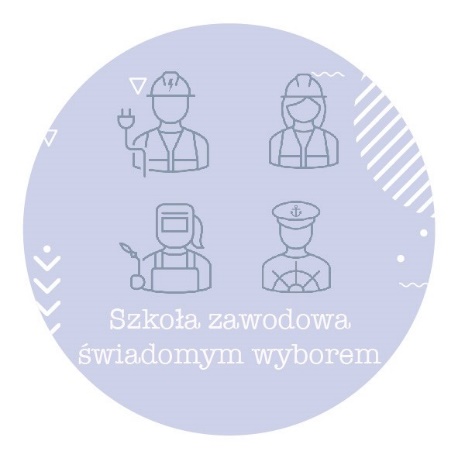 Od 25.04.2022 r. rusza rekrutacja uczniów na drugą edycję staży w ramach projektu „Szkoła zawodowa świadomym wyborem – III edycja”. Staże będą odbywać się podczas wakacji od lipca do sierpnia 2022 r. i trwać będą 150 godz. (ok 4 tygodni).  W ramach stażu uczniowi przysługuje stypendium w wysokości 1750 zł zwrot kosztów dojazdu, ubezpieczenie, szkolenie BHP i badania lekarskie.Nabór potrwa do dnia 20.05.2022 r.Zgłoszenia należy dokonać wypełniając formularz zgłoszeniowy, który dostępny będzie:w formie papierowej w sekretariacie szkoły:w Zespole Szkół im. Stanisława Staszica, ul. Ks. Stanisława Staszica 18, 89 – 100 Nakło nad Notecią;w Zespole Szkół im. prof. Emila Chroboczka w Szubinie, ul. Jana Kochanowskiego 1, 89 – 200 Szubin;w Zespole Szkół Żeglugi Śródlądowej im. kmdr. Bolesława Romanowskiego w Nakle nad Notecią, ul. Gen. Henryka Dąbrowskiego 4, 89 – 100 Nakło nad Notecią.w formie elektronicznej do pobrania ze stron internetowych szkół:www.staszic.info,www.zsp.szubin.pl, www.zegluganaklo.pl. UWAGAWypełnione i podpisane formularze zgłoszeniowe należy składać w formie papierowej w sekretariacie szkoły lub elektronicznej w formie skanu (skan podpisanych dokumentów) na adresy mailowe szkół: sekretariat@staszic.eu,sekretariat@zegluganaklo.pl,zspa@wp.pl.    W przypadku uczniów niepełnoletnich wymagane jest podpisanie dokumentów przez rodzica lub opiekuna prawnego.Biuro projektu mieści się w siedzibie organu prowadzącego: Starostwo Powiatowe ul. gen. H. Dąbrowskiego 54,89–100 Nakło nad Notecią, pok. 34Tel: 52 386 66 45e-mail: sekretariat@powiat-nakielski.plProjekt „Szkoła zawodowa świadomym wyborem – III edycja” realizowany jest przez Powiat Nakielski w partnerstwie z Polskim Towarzystwem Ekonomicznym – Oddział w Bydgoszczy 